 The roadmap shall start with a table as in the following picture: 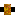 After the chart, the roadmap shall contain the following 3 very succinct written sections (title underlined):a) Write first point here and elaborate it with all possible details.b) Write first point here and elaborate it with all possible details.c) Write first point here and elaborate it with all possible details Add more relevant information here with all possible details. Add more relevant information here with all possible details. Add more relevant information here with all possible details. Add more relevant information here with all possible details. Add more relevant information here with all possible details. Add more relevant information here with all possible details. Add more relevant information here with all possible details. Add more relevant information here with all possible details. Add more relevant information here with all possible details. Add more relevant information here with all possible details. Add more relevant information here with all possible details. Add more relevant information here with all possible details.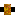  Add more relevant information here with all possible details. Add more relevant information here with all possible details. Add more relevant information here with all possible details. Add more relevant information here with all possible details. Add more relevant information here with all possible details. Add more relevant information here with all possible details. Add more relevant information here with all possible details. Add more relevant information here with all possible details. Add more relevant information here with all possible details.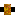  Add more relevant information here with all possible details. Add more relevant information here with all possible details. Add more relevant information here with all possible details. Add more relevant information here with all possible details. Add more relevant information here with all possible details. Add more relevant information here 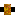  Add more relevant information here with all possible details. Add more relevant information here with all possible details. Add more relevant information here with all possible details. Add more relevant information here with all possible details. Add more relevant information here with all possible details. Add more relevant information here with all possible details. Add more relevant information here with all possible details. Add more relevant information here with all possible details. Add more relevant information here with all possible details. Add more relevant information here with all possible details. Add more relevant information here with all possible details. Add more relevant information here with all possible details.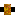 ____________________________________________________________________________________________________________________________________________________________________________________________________________________________________________________________________________________________________________________________________________________________________________________________________________________________________________________________________________________________________________________________________________________________________________________________________________________________________________________________________________________________________________________________________________________________________________________________________________________________________________________________________________________________________________________________________________________________________________________________________________________________________________________________________________________________________________________________________________________________________________________________________________________________________________________________________________________________________________________________________________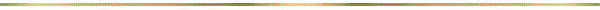 